PODJELA SVJEDODŽBI UČENICIMA 1.-3. RAZREDA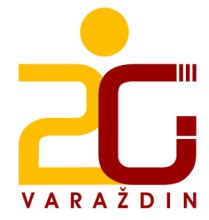 10. srpnja 2018. (utorak) 9.00 sati 	                                              Ravnateljica:Zdravka Grđan, prof.RazredRazrednikUčionica  1. AMarijana Horvat321. BSmiljana Mudri341. CDanijela Knez371. DDarija Navoj Mihalina51. EDavorin Grabar331. SAlen Melnjak162. AMartina Habulan302. BJasminka Ostrički62. CSilva Čubrilo232. DInes Tuđan222. EVišnja Horvat252. SMarko Hrgar43.ABarbara Kasun133.BMiljenka Stipan Mikac363.CMirjana Zagorc213.DIvana Sekol13.ENikola Slunjski193.SMarko Rogulja14